Председателю Единой комиссии по  размещению заказов на поставку товаров, выполнения работ, оказания услуг для муниципальных нужд Еманжелинского городского поселенияО.В. Каньшину ЗАПРОС КОТИРОВОКна поставку (работ, услуг) за счет средств муниципального бюджетаПрошу Вас организовать и провести запрос котировок на поставку товаров (работ, услуг) для нужд муниципального образования «Еманжелинское городское поселение»по статье бюджетного финансирования: Вид бюджета: бюджет Еманжелинского городского поселенияНачальная (максимальная) цена контракта (включающая в себя цену товара, работ,  услуг расходов, в том числе расходы на перевозку, страхование, уплату таможенных пошлин, налогов, сборов и других обязательных платежей): 240,0 (двести сорок ) тысяч  рублейПеречень и объемы закупаемой продукции (наименование, сметная стоимость работ:Покупка устройств для декоративной подсветки Мемориального комплекса п. Борисовка Еманжелинского городского поселенияОриентировочная дата проведения запроса котировок – не позднее  03.08.2010 года.Заказчик: администрация Еманжелинского городского поселения  Еманжелинского муниципального района Челябинской области.456580, Челябинская область, Еманжелинский район, г. Еманжелинск, ул. Чайковского, 8Срок выполнения работ – до 10 сентября 2010 год.Срок подписания муниципального контракта – не ранее чем через четыре дня со дня размещения на официальном сайте протокола рассмотрения и оценки заявки и не позднее чем через двадцать дней со дня подписания протокола.Глава Еманжелинского городского поселения                                                               А.Н. ХрулевСогласовано:Начальник  финансового отдела  администрации Еманжелинского городского поселения                                	                                      Т.В. РоговаТЕХНИЧЕСКОЕ ЗАДАНИЕна котировку: покупка устройств для декоративной подсветки Мемориального комплекса п. Борисовка Еманжелинского городского поселения «28» июля 2010  г.Заказчик: Администрации Еманжелинского городского поселенияПокупка устройств для декоративной подсветки Мемориального комплекса п. Борисовка Еманжелинского городского поселенияНачальная (максимальная) цена контракта – в текущих ценах с НДС -  240,0 (двести сорок) тысяч  рублей из бюджета муниципального образования - Еманжелинское городское поселение.Полная оплата по факту поставки, согласно счету-фактуры и товарной накладной.Условия выполнения работ - по согласованию с Заказчиком.Сроки выполнения работ –  до 10 сентября 2010 года.В том числе:декоративные фонари – 8 шт. (рисунок прилагается), выполненные из металлической витой трубы, высотой до 4,5 метров (3 метра – наземная часть, 1,5 метра  подземная часть - основание):светильники на подставке в виде шаров (центральный шар с украшением) - 24 шт.; лампы – 24 шт., декоративное украшение на 8 фонарях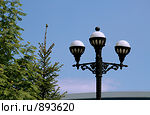 Требования: поставленный товар должен соответствовать требованиям ГОСТ, без механических повреждений, изготовлен из качественных материалов. Срок гарантии – 2годаМесто поставки  - территория Еманжелинского городского поселения (по адресу: 456580 Челябинская область, г. Еманжелинск, ул. Курчатова, д 12).Глава Еманжелинского городского поселения 									А.Н. ХрулевХамидуллина9-34-01